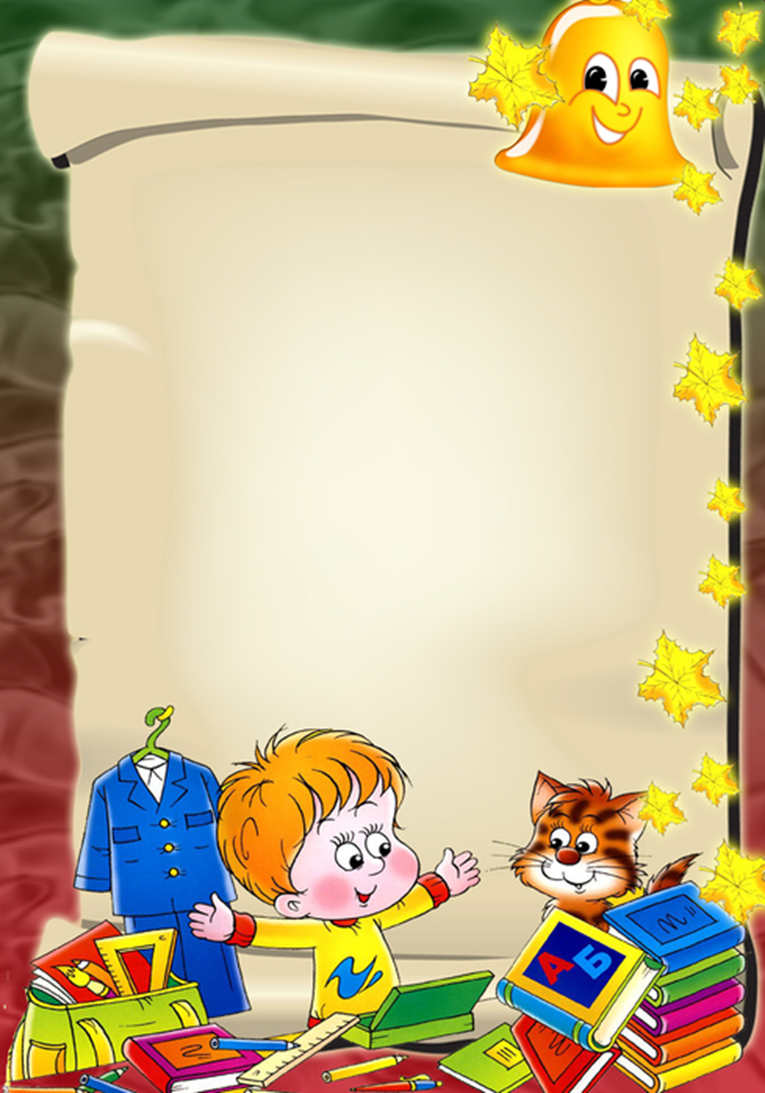 КОНСУЛЬТАЦИЯ ДЛЯ РОДИТЕЛЕЙЧто должен знать и уметь ребенок в 6 — 7 летУчитель-логопедСмагина Наталия Геннадьевна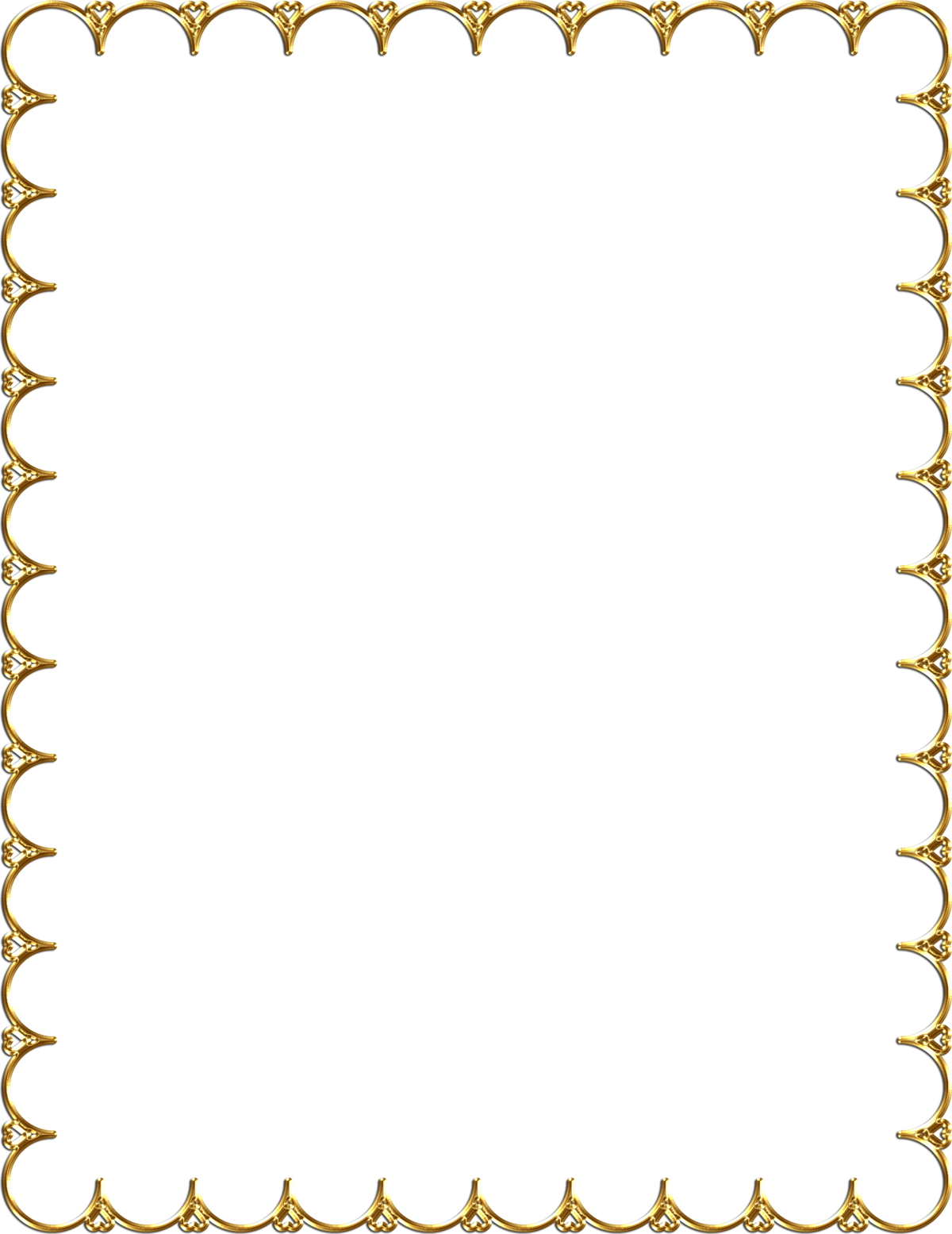 Что должен знать и уметь ребенок в 6 — 7 лет

Общее развитиеБытует мнение, что к шести - семи годам ребенок должен знать и уметь следующее:знать свою фамилию, имя и отчество, как зовут родителей, кем они работают, домашний адрес и телефон;знать в каком городе/стране он живет, и уметь назвать другие знакомые ему страны мира;знать названия самых распространенных растений, животных, насекомых, уметь различать зверей, птиц и рыб, отличать диких животных от домашних, деревья от кустарников, фрукты – от ягод и овощей;ориентироваться во времени: знать время суток, времена года и их последовательность; названия месяцев по порядку, дней недели;иметь представления о природных и погодных явлениях;знать основные цвета и оттенки;ориентироваться в пространстве и на плоскости: не путать понятия «право-лево»;знать названия популярных видов спорта, самых распространенных профессий, основные правила дорожного движения и дорожные знаки;уметь называть фамилии известных писателей и поэтов;знать праздники;уметь рассказать, чем он любит заниматься;самое главное: ответить на вопрос «зачем он идет в школу?»


Интеллектуальное развитие
В этой области ребенок должен уметь:решать простые логические задачки, головоломки и ребусы, отгадывать загадки;находить лишний предмет в группе;добавлять в группу недостающие предметы;рассказывать, чем похожи или отличаются те или иные предметы;группировать предметы по признаку и называть его;восстанавливать последовательность событий (что было сначала, потом); раскладывать картинки в правильной последовательности.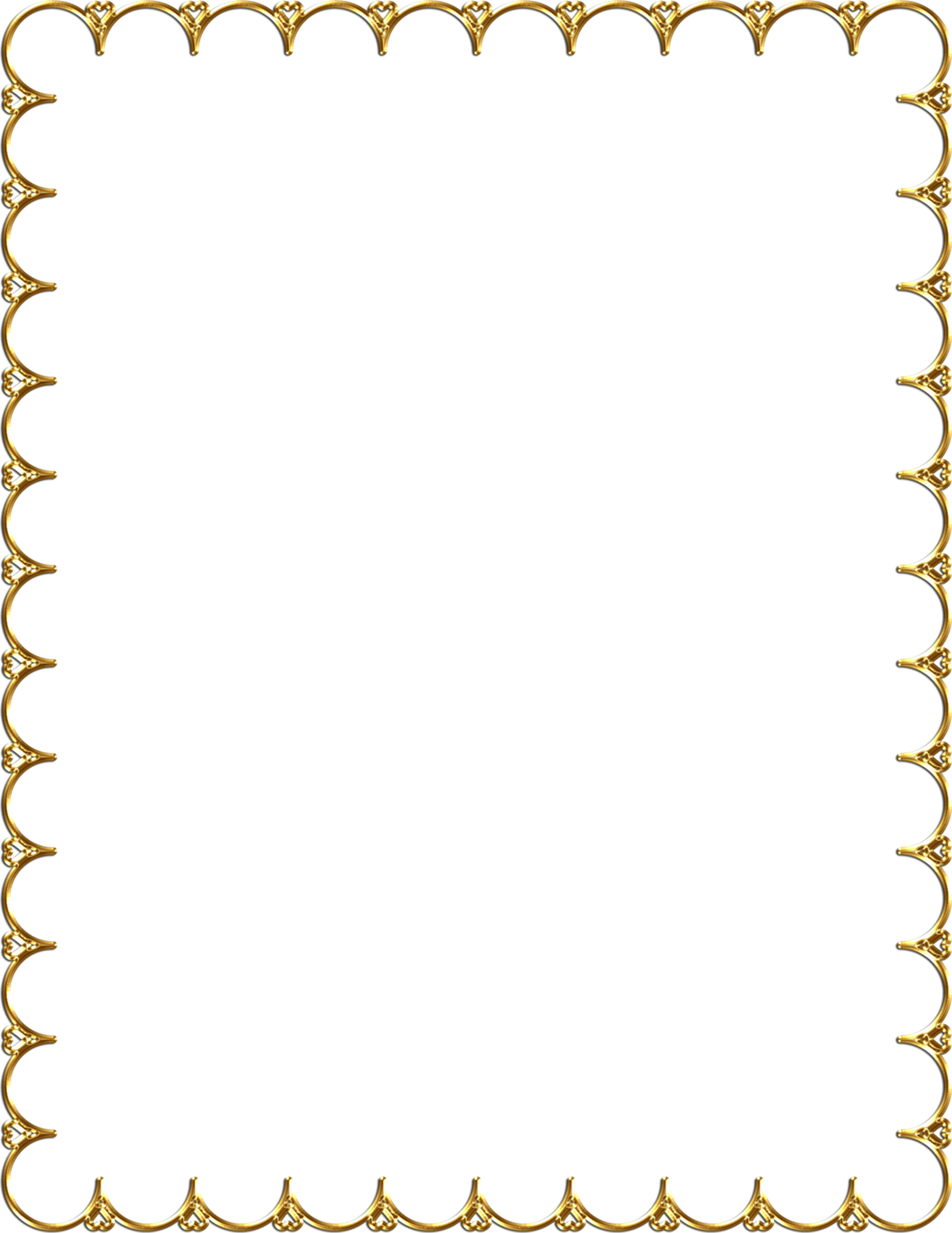 Слух, зрение, внимание, память, речь
Здесь дошкольнику нужно уметь:находить 10-15 отличий на двух похожих картинках;точно копировать простой узор;описывать по памяти картинку;запомнить предложение из 5-6 слов и повторить его;писать графические диктанты («одна клетка вверх, две клетки влево, две клетки вниз, одна клетка вправо»);читать наизусть стихотворение, рассказывать сказку;пересказывать услышанный рассказ;составлять рассказ по картинке!
Основы математики
Перед поступлением в первый класс необходимо:уметь считать от 1 до 10 и обратно, восстанавливать числовой ряд, в котором пропущены некоторые числа;выполнять счетные операции в пределах десяти, увеличивать/уменьшать количество предметов «на один», «на два»;знать понятия «больше-меньше-поровну»;знать простые геометрические фигуры, уметь составлять аппликации из геометрических фигур;уметь сравнивать предметы по длине, ширине и высоте;уметь делить предмет на две/три/четыре равные части.Чтение
Важно, чтобы ребенок:отличал буквы от звуков, гласные от согласных;мог найти нужную букву в начале, середине и конце слова;подбирал слова на заданную букву;делил слово на слоги;читал предложения из 4-5 слов и понимал прочитанное.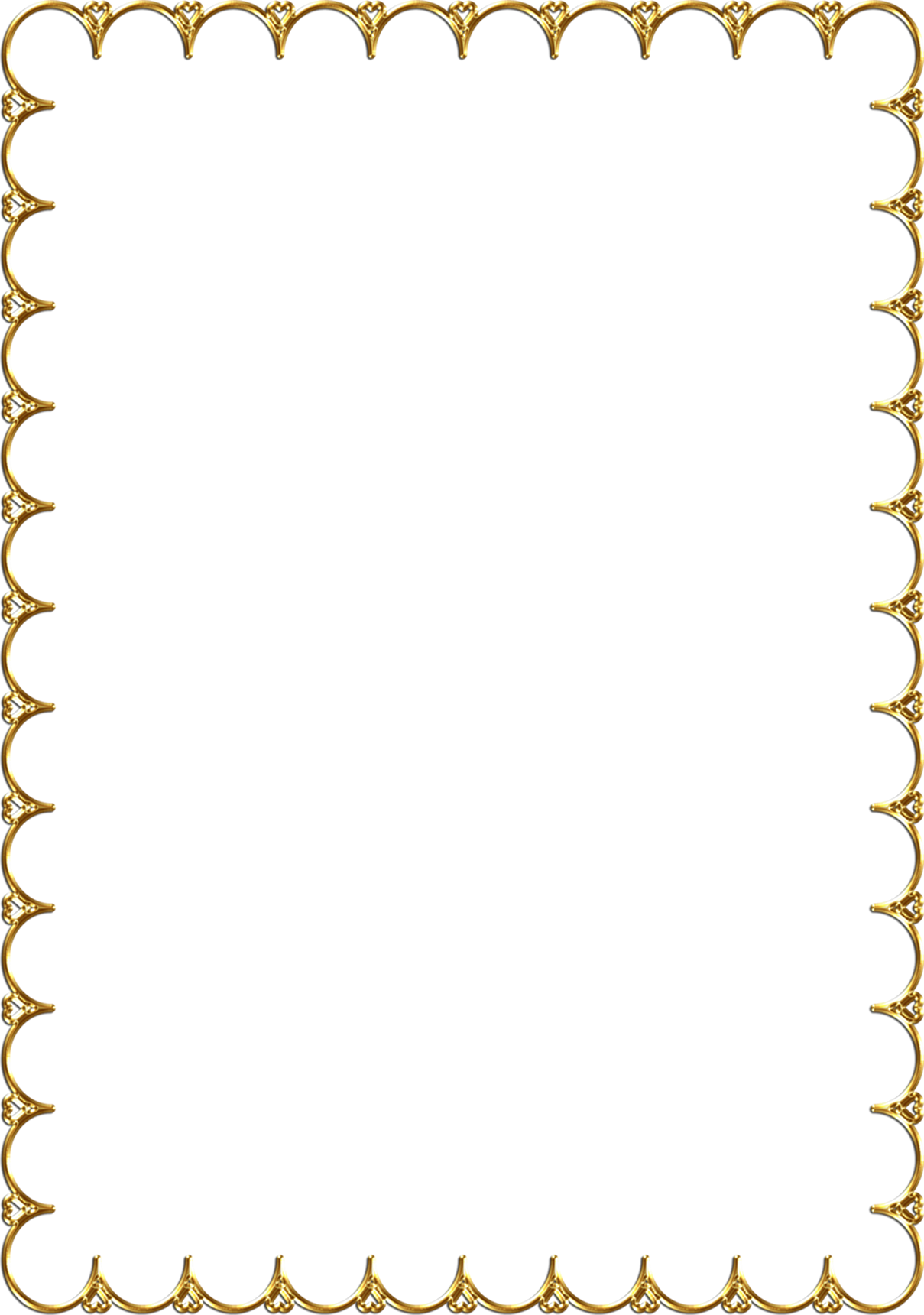 Навыки письма
Для успешного начала учебы в школе требуется:правильно держать ручку и карандаш в руке;проводить непрерывные прямые, волнистые, ломаные линии;обводить по контуру рисунок, не отрывая карандаша от бумаги;уметь рисовать по клеточкам и точкам; уметь дорисовать отсутствующую половину симметричного рисунка;копировать с образца геометрические фигуры;уметь продолжить штриховку рисунка;уметь аккуратно закрашивать рисунок, не выходя за контуры.

            Как много сил при подготовке к школе родители тратят на то, чтобы научить свое сокровище писать, считать и, конечно, читать. Но, как показывает жизнь, для успешной адаптации это не самое главное. Главное – это то, может ли ребенок ПРИНЯТЬ те требования, которые сразу, с первых же дней, предъявляет ему школа (сидеть на уроке, слушать учителя, выполнять задания), умеет ли он контролировать свое поведение и ПОДЧИНЯТЬ его установленным правилам. Это и есть основной критерий готовности ребенка к школе.